St Mary’s Catholic School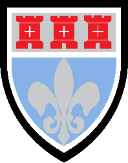 Year 11 into Year 12 Bridging WorkRecommended Reading List for Year 12BTEC ITTo prepare you for your Sixth Form studies, the reading list below includes a variety of books, articles and other material to read and use, to broaden your knowledge, and to enrich your understanding of Information Technology.Take some time over the summer to complete the reading below, using the tasks to help structure your reading.Read / WatchLink if this is available onlineTasks to complete Any additional notesKids and Social Mediahttp://klosterklass.pbworks.com/w/file/fetch/77076788/Wired%20for%20Distraction%20Printout%20from%20TIME.pdfDo you agree with the article?Make a list of a few points that you agree with and a few that you do notSocial Media Trendshttps://influencermarketinghub.com/social-media-trends/List the 5 most interesting facts you learned from thisBBC Facebook Articlehttps://www.bbc.co.uk/news/business-53074995Write a paragraph with your own views on this. Do you think Facebook are doing enough?Wired Podcastshttp://www.wired.co.uk/series/wired-podcastListen to one of the social media related podcasts and explain what you found interesting about itAlgorithms - The Secret Rules of Modern Livinghttps://youtu.be/Q9HjeFD62UkMake a list of all the algorithms that you come across in the program and state how useful they are20 Must See TED Talks for Computer Scientistshttps://www.youtube.com/watch?v=EF692dBzWAs&list=PLF7032F8EB1A4F9E2Pick one from the playlist that you find interesting and write a short reviewThe Great Hack(If you have Netflix)https://www.netflix.com/title/80117542Think about what data about yourself that you put in the public domain. With your own internet use what does your profile look like?